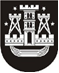 KLAIPĖDOS MIESTO SAVIVALDYBĖS TARYBASPRENDIMASDĖL SAVIVALDYBĖS BŪSTŲ PARDAVIMO (N)2016 m. balandžio 28 d. Nr. T2-107KlaipėdaVadovaudamasi Lietuvos Respublikos vietos savivaldos įstatymo 16 straipsnio 2 dalies 26 punktu ir Lietuvos Respublikos paramos būstui įsigyti ar išsinuomoti įstatymo 24 straipsnio 2 dalies 1 ir 5 punktais ir 26 straipsniu, Klaipėdos miesto savivaldybės taryba nusprendžia:1. Parduoti savivaldybei nuosavybės teise priklausančius būstus:1.1. V. M., (duomenys neskelbtini), Klaipėdoje, bendras plotas – 44,22 kv. metro, unikalus Nr. (duomenys neskelbtini), namo statybos metai – 1967. Kaina – 31 073,00 Eur (trisdešimt vienas tūkstantis septyniasdešimt trys eurai 00 ct), iš jų 73,00 Eur (septyniasdešimt trys eurai 00 ct) – už būsto vertės nustatymą;1.2. M. Š., (duomenys neskelbtini), Klaipėdoje, bendras plotas – 76,64 kv. metro, unikalus Nr. (duomenys neskelbtini), namo statybos metai – 1978. Kaina – 43 886,89 Eur (keturiasdešimt trys tūkstančiai aštuoni šimtai aštuoniasdešimt šeši eurai 89 ct), iš jų 86,89 Eur (aštuoniasdešimt šeši eurai 89 ct) – už būsto vertės nustatymą;1.3. D. P., (duomenys neskelbtini), Klaipėdos r. sav., Priekulės sen., Kairių k., bendras plotas – 39,94 kv. metro, unikalus Nr. (duomenys neskelbtini), namo statybos metai – 1963. Kaina – 10 173,00 Eur (dešimt tūkstančių vienas šimtas septyniasdešimt trys eurai 00 ct), iš jų 73,00 Eur (septyniasdešimt trys eurai 00 ct) – už būsto vertės nustatymą;1.4. J. A., (duomenys neskelbtini), Klaipėdoje, 14,82 kv. metro ploto kambarys su bendro naudojimo patalpomis, visas plotas – 23,58 kv. metro, unikalus Nr. (duomenys neskelbtini), namo statybos metai – 1955. Kaina – 8 173,00 Eur (aštuoni tūkstančiai vienas šimtas septyniasdešimt trys eurai 00 ct), iš jų 73,00 Eur (septyniasdešimt trys eurai 00 ct) – už būsto vertės nustatymą;1.5. D. L., (duomenys neskelbtini), Klaipėdoje, 11,41 kv. metro ploto kambarys su bendro naudojimo patalpomis, visas plotas – 21,05 kv. metro, unikalus Nr. (duomenys neskelbtini), namo statybos metai – 1988. Kaina – 6 833,00 Eur (šeši tūkstančiai aštuoni šimtai trisdešimt trys eurai 00 ct), iš jų 73,00 Eur (septyniasdešimt trys eurai 00 ct) – už būsto vertės nustatymą.2. Leisti V. M. perkamą būstą (duomenys neskelbtini), Klaipėdoje, įkeisti kredito įstaigai „Swedbank“, AB (juridinio asmens kodas 112029651). Hipoteka įsigalios, kai su Klaipėdos miesto savivaldybės administracija bus visiškai atsiskaityta už perkamą būstą, sumokėta būsto kaina, netesybos ir įvykdytos kitos prievolės.Šis sprendimas gali būti skundžiamas Lietuvos Respublikos administracinių bylų teisenos įstatymo nustatyta tvarka Klaipėdos apygardos administraciniam teismui.Savivaldybės meras   Vytautas Grubliauskas